Roundworm OverviewCharacteristicsWhat are 3 diseases caused by roundworms?Label the following diagrams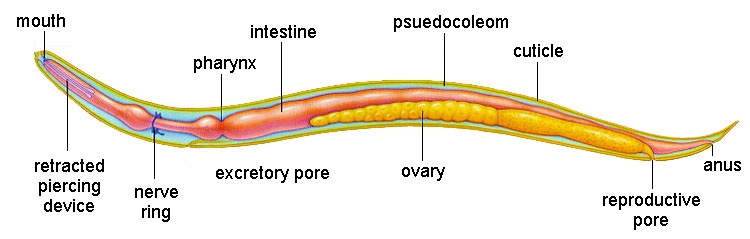 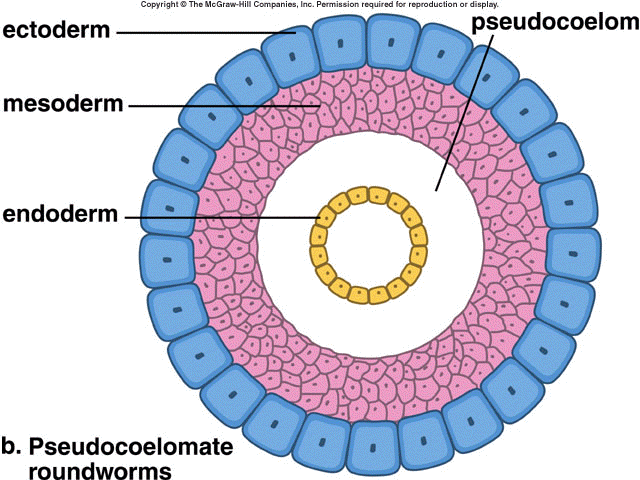 DigestionRespirationExcretionMovementNervousReproduction